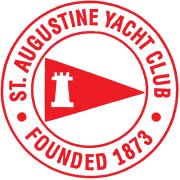                     2022 SAYCSC Cancellation Policy Cancellation Policy: To cancel your registration, you will need to notify the Sail Director. Cancellations received two weeks (14 days) or more in advance will receive a full refund. Cancellations received 13-7 days before your first day will receive a 50% refund, and cancellations received 6 days or less in advance will not be refunded. No partial or full refunds given for missed days.After school programs have limited availability and therefore cannot accommodate switch requests. Fee & Scholarship Policies:SAYCSC cannot and will not pro-rate or otherwise discount session fees based on planned or unplanned absences. SAYCSC cannot and will not offer “split” sessions or session fees. To secure a Sailors participation in any program offered, payment in full is required at time of registration. This policy is non-negotiable and uniformly enforced. Full and partial scholarships are available to local youth participating in our summer Sail Camp program. Scholarships are funded from the generosity of donors and awarded on a case-by-case basis. Financial assistance is fully confidential. Please contact the Sail Director for more information. There is a possibility that funds will be available to fall program participants. Inclement Weather Policy:Safety is our top priority at SAYCSC. While we will sail through rain, we do not allow any water activity when there is lightning within a 10-mile radius. As passing thunderstorms are very much a part of Florida weather patterns , we have many “wet weather” activities planned to keep your child(ren) engaged, learning, and having fun until pick-up time. However, in the event that any day must be fully or partially cancelled due to planned or unplanned inclement weather, you will be notified via email/text/phone by Sail Director. Tropical Storms, Hurricanes, and/or Tornado watch or warnings will result in cancelled day(s). Should 2 or more full days be cancelled due to inclement weather or high winds, you will be refunded.